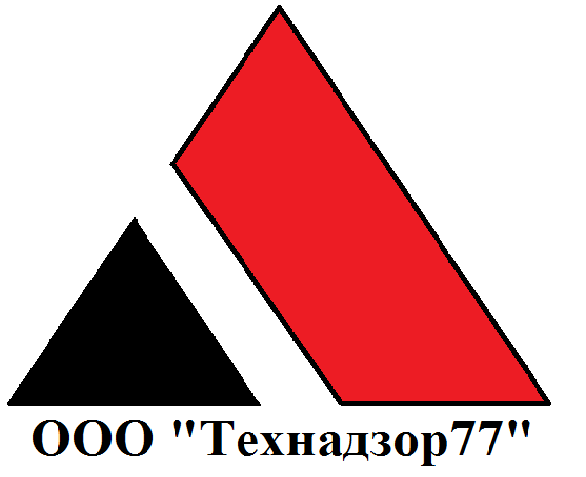 На объекте произведены работы:Водопонижение котлована (дренаж)Устройство дополнительного шпунта Песчаная подготовка основания фундаментаУплотнение основания щебнемУстройство бетонной подготовкиУстройство гидроизоляцииУстройство бетонной стяжкиАрмирование фундаментной плитыБетонирование фундаментной плитыПроведенные контрольные мероприятия: Приемка и освидетельствование основания, гидроизоляции, бетонной подготовки, армирование фундаментной плитыКонсультации подрядчика по армированию фундаментной плитыЗамечания: 1. Не проварены отдельные участки изоляционного материала2. Не согласована измененная конструкция поддерживающих каркасов с авторским надзором3. Акты скрытых работ не подписаны авторским надзоромВыводы:  Работы выполнены согласно проекта. Серьезных замечаний влияющих на несущую способность здания не выявлено.  Замечания устранены своевременно. Исполнительная документация на выполненные работы оформлена согласно техническим регламентам Выезды: 06.05- плановый выезд12.05 - приемка бетонной подготовки14.05 - приемка гидроизоляции19.05 - плановый выезд21.05 - приемка армирования фундаментной плиты23.05 -плановый выездРекомендации: Внести изменения в проект в части отмены лифтового приямка в фундаментной плитеВыполнить исполнительную схему фундаментной плиты с высотными отметками Фотографии: 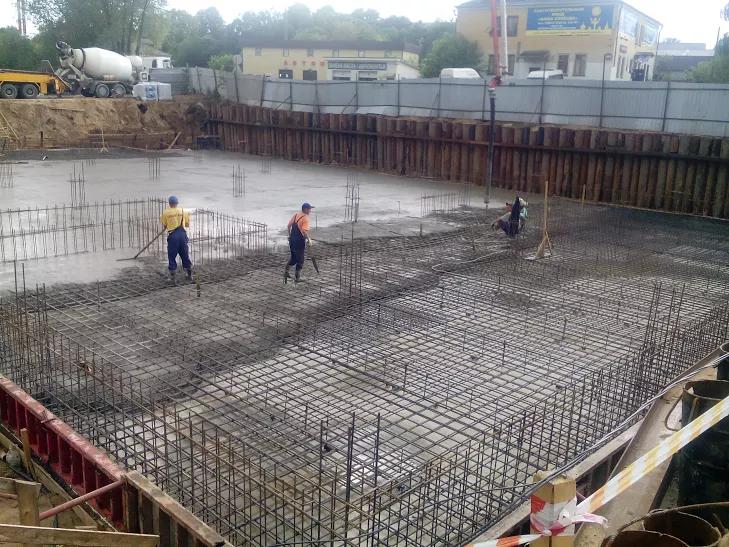 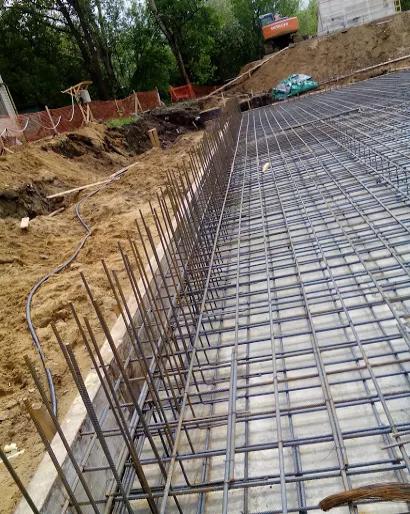 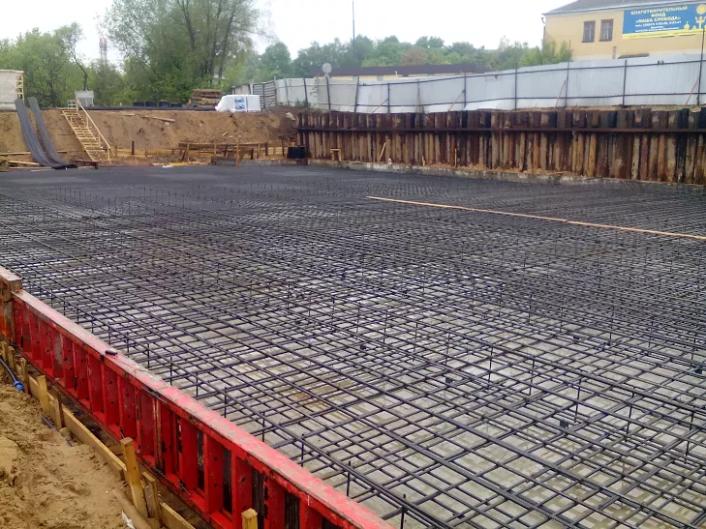 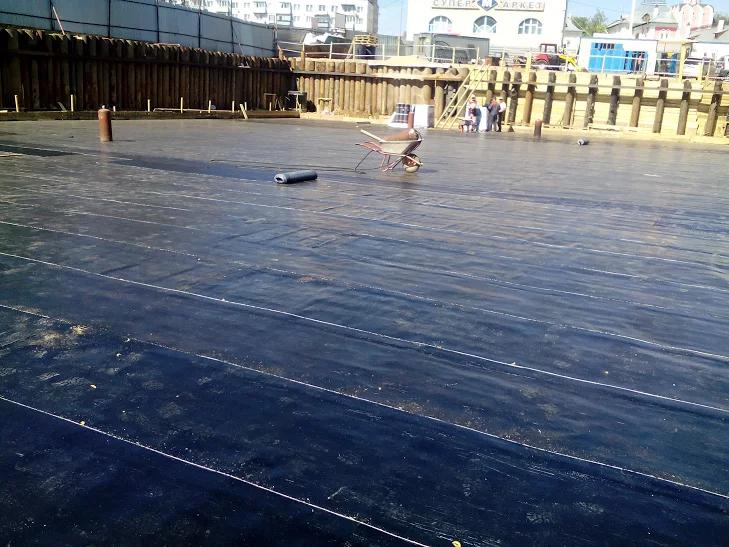 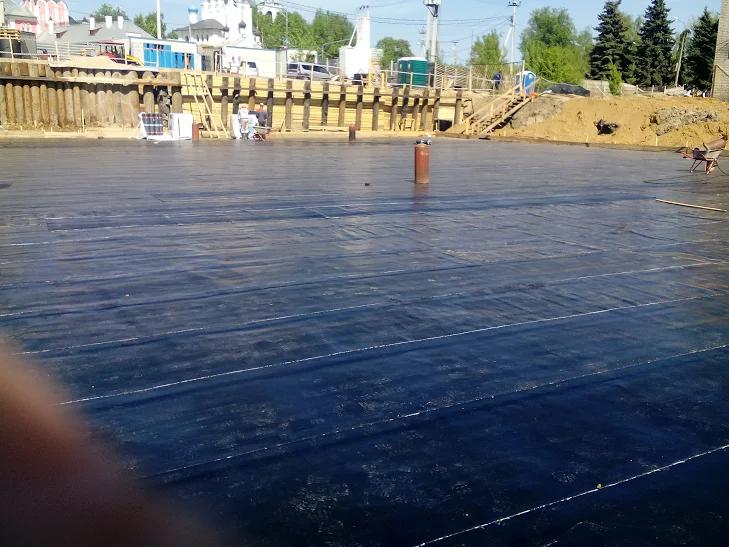 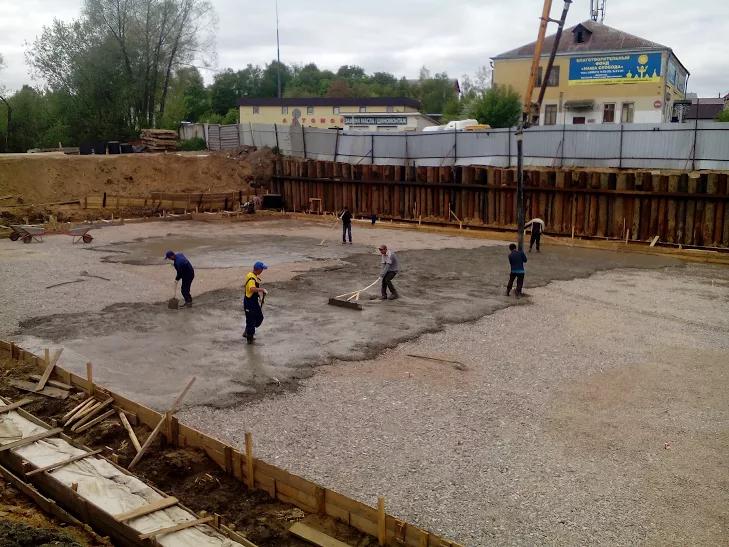 Отчет по проделанной работеМай2016Май2016Описание проделанной работы, результаты, ошибки, выводы.Описание проделанной работы, результаты, ошибки, выводы.ТЦ ######